BỘ LAO ĐỘNG THƯƠNG BINH VÀ XÃ HỘI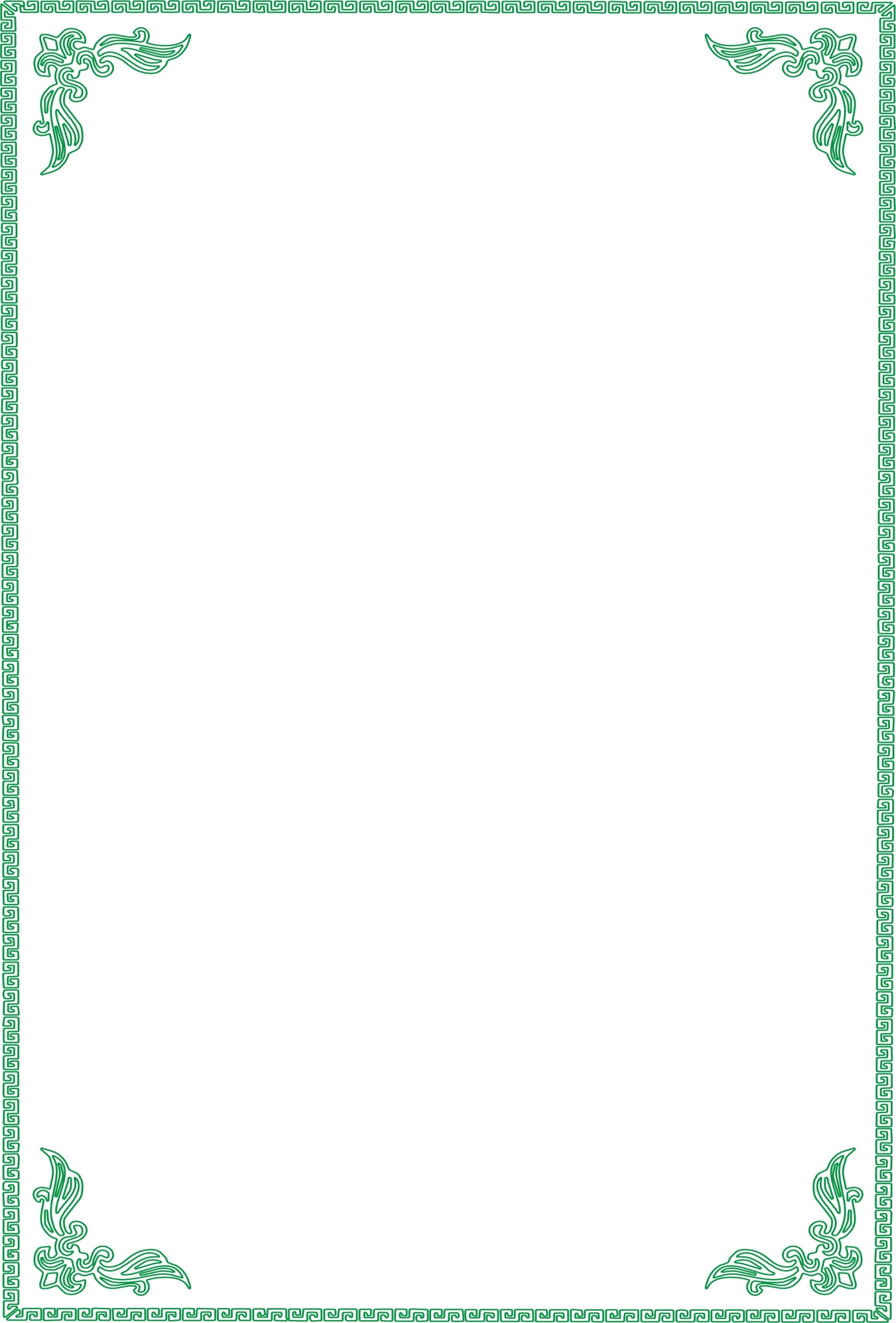 TRƯỜNG ĐẠI HỌC SƯ PHẠM KỸ THUẬT VINHCÔNG BỐ MỤC TIÊU CHẤT LƯỢNG PHÒNG/KHOA/TT…. NĂM 20241. Mức độ hài lòng: (Ví dụ: tối thiểu 80% cán bộ, giảng viên, nhân viên, người học và các bên liên quan hài lòng về các hoạt động của Phòng/KHOA/TT).2. Công tác tuyển sinh: Tuyển sinh đạt …..3. Công tác thi đua, khen thưởng: 4. Công tác .....5. Công tác 6. Bồi dưỡng CMNV: 7. Nghiên cứu khoa học: 8. Các hoạt động khác và phục vụ cộng đồng: 9.10. 							       Nghệ An, ngày      tháng  02 năm 2024         TRƯỞNG ĐƠN VỊ